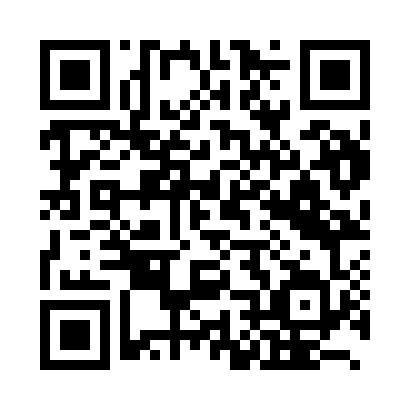 Prayer times for Tokyo, JapanMon 1 Apr 2024 - Tue 30 Apr 2024High Latitude Method: NonePrayer Calculation Method: Muslim World LeagueAsar Calculation Method: ShafiPrayer times provided by https://www.salahtimes.comDateDayFajrSunriseDhuhrAsrMaghribIsha1Mon4:015:2811:453:196:037:252Tue3:595:2611:453:196:047:263Wed3:585:2511:443:196:057:274Thu3:565:2411:443:196:057:285Fri3:555:2211:443:206:067:296Sat3:535:2111:443:206:077:307Sun3:515:1911:433:206:087:318Mon3:505:1811:433:206:097:329Tue3:485:1711:433:206:097:3310Wed3:475:1511:423:216:107:3411Thu3:455:1411:423:216:117:3512Fri3:435:1311:423:216:127:3613Sat3:425:1111:423:216:137:3714Sun3:405:1011:413:216:147:3815Mon3:395:0911:413:216:147:3916Tue3:375:0711:413:216:157:4017Wed3:355:0611:413:226:167:4118Thu3:345:0511:413:226:177:4219Fri3:325:0311:403:226:187:4320Sat3:315:0211:403:226:197:4521Sun3:295:0111:403:226:197:4622Mon3:285:0011:403:226:207:4723Tue3:264:5811:403:226:217:4824Wed3:254:5711:393:226:227:4925Thu3:234:5611:393:236:237:5026Fri3:224:5511:393:236:247:5127Sat3:204:5411:393:236:247:5228Sun3:194:5311:393:236:257:5429Mon3:174:5111:393:236:267:5530Tue3:164:5011:383:236:277:56